附件2申请人身份证正反面图片电子版及成绩查询截图示例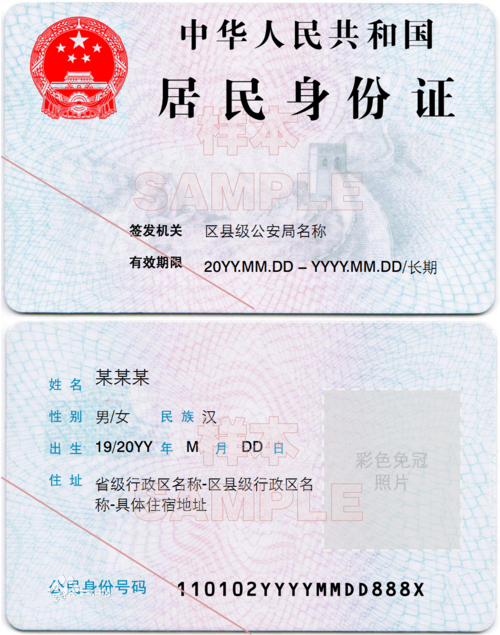 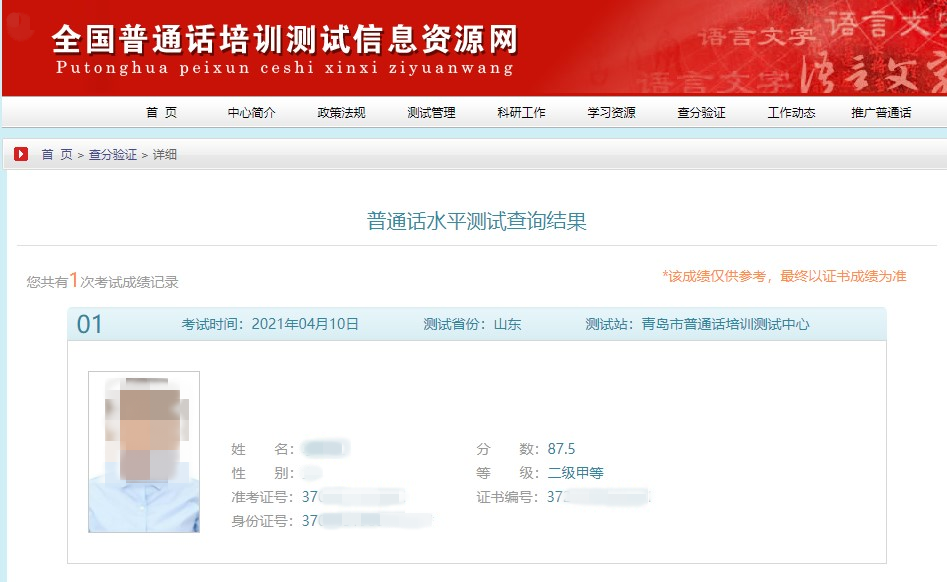 